Часть А.  Тест.1. Выберите объект-предмет:2. Укажите какой файл вы откроете, чтобы прочесть инструкцию к игре:3. Выберите наименьшую единицу измерения информации:4. Выберите «лишний» объект, который не подходит к остальным5. Какую связь отражает схема отношений?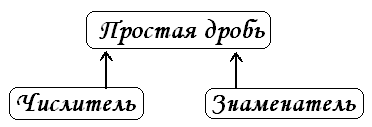 Часть В. Задания с открытым ответом.6. Ответьте на вопросы:а) Что называется объектом?б) Что такое папка?в) Какая классификация называется искусственной?7. Запишите единичное имя объекта для каждого из множеств:а) единица веса;б) литературный персонажв) писатель8. Запишите действия, которые можно совершать с папками.9. Постройте схему разновидностей на основании имеющейся информации:Глаголы бывают совершенные и несовершенные. Совершенные глаголы имеют 2 формы времени, а несовершенные – 3 формы.10. Определите отношения между понятиями и изобразите эти отношения в виде кругов Эйлера. Понятия: Лиса, Кошка, Дикие, Животные, Волк, ДомашниеДата проведения работы____________________2020 годаФИО  эксперта по проверке____________________________________________________Количество баллов – отметка____________________________________________________а) рыбалкаб) кошкав) грозаг) дождьа) игра.aviб) игра. docв) игра. bmpг) игра. wavа) байтб) килобайтв) битг) мегабайта) клавиатураб) джойстикв) сканерг) принтера) является разновидностьюб) входит в составв) является условиемг) предшествует